Отчёт о проведенных мероприятиях, посвящённых месячнику оборонно – массовой и военно- патриотической работы в МБУ Среднечелбасская поселенческая библиотека Среднечелбасского сельского поселения.15 февраля 14.00 в Калининской поселенческой библиотеке Проведена беседа у книжной полки «Афганская  война – живая память»- посвященная 30 годовщине вывода советских войск из Афганистана.  Библиотекарь рассказала ребятам о причинах ввода советских войск в Афганистан, о совместных военных действиях советских войск и правительственных войск Афганистана, о мужестве и отваге советских воинов, о трудных условиях, в которых приходилось воевать и о помощи, оказываемой советскими воинами местным жителям.В 16.00 проведен конкурс чтецов «Верны присяге мы и выполнен приказ» - в конкурсе участвовали учащиеся 3- 6 классов дети читали стихотворения военных  лет, которые заранее сами себе подбирали, оценивали чтецов ребята, присутствующие на мероприятии.  В конце мероприятия все участники были  награждены почетными грамотами. Эти мероприятия  посетило 17 человек.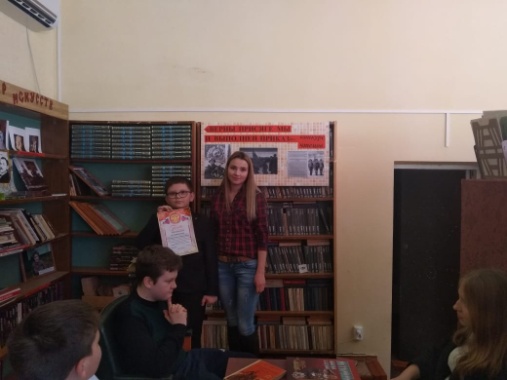 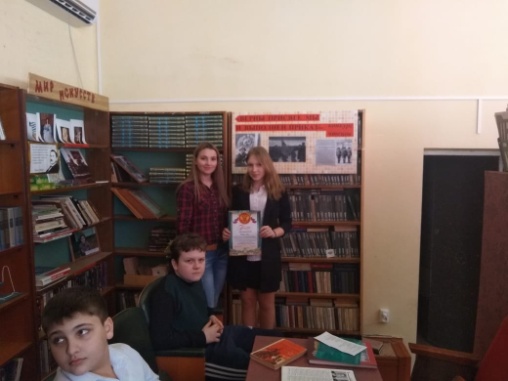 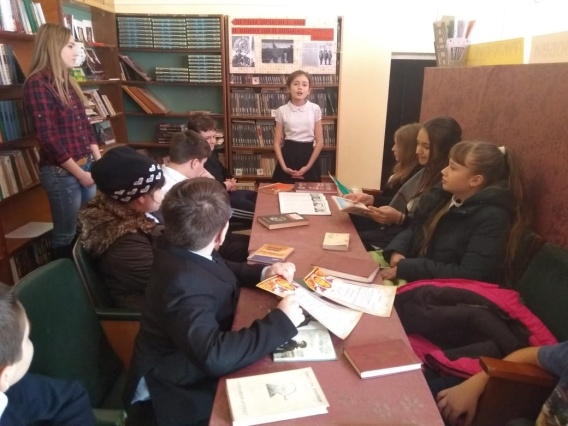 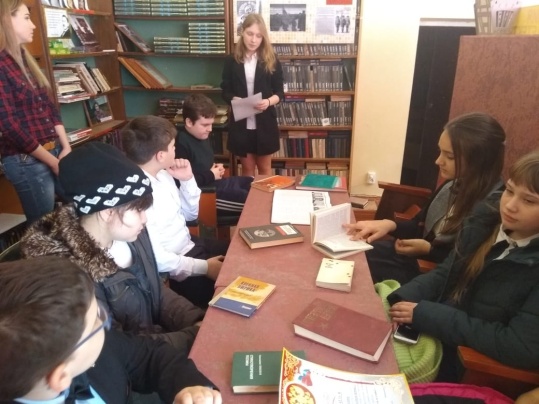 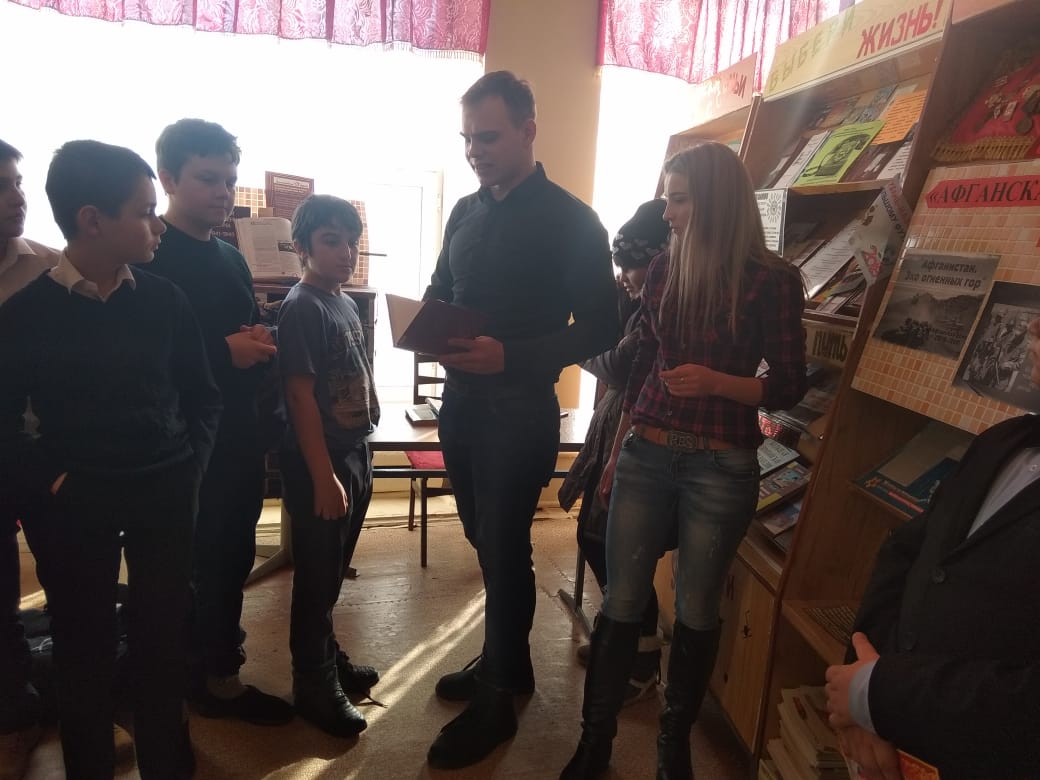 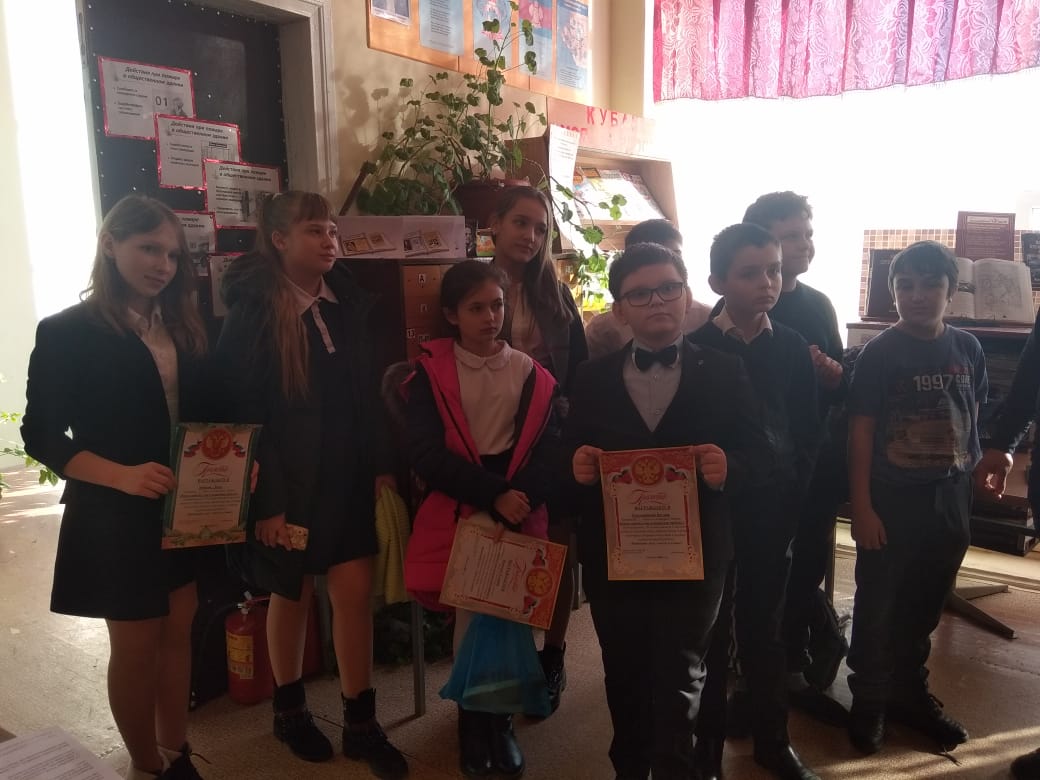 